Séquence 5 : les nombres décimaux (1). Séance 4.Groupe de besoin « raisonner »En préambule, le professeur fait rappeler ce qui a été fait lors de la séance précédente. Il reprend quelques exemples de nombres repérés, de nombres égaux, en nommant le matériel utilisé.Exercice 1. Représenter les millièmes.Matériel : les ensembles composés d’un cube-unité, une plaque d’un dixième de l’unité, une barrette d’un centième de l’unité et un ou plusieurs petits cubes d’un millième de l’unité sont donnés aux élèves.Consigne : a) avec ce matériel, vous devez représenter six-cent-deux millièmes d’unité. Quelles écritures différentes peut-on donner de ce nombre ?b) Puis représentez mille-trois-cent-dix millièmes d’unité. Quelles écritures différentes peut-on donner de ce nombre ?c) Puis représentez mille-deux-cents millièmes d’unité. Quelles écritures différentes peut-on donner de ce nombre ?d) Puis représentez deux-cent-cinquante millièmes d’unité. Quelles écritures différentes peut-on donner de ce nombre ?Exercice 2. Repérer les décimaux jusqu’aux centièmes et millièmes.Consigne : Écrire, en-dessous de la demi-droite graduée, les abscisses des points A, B, C et D.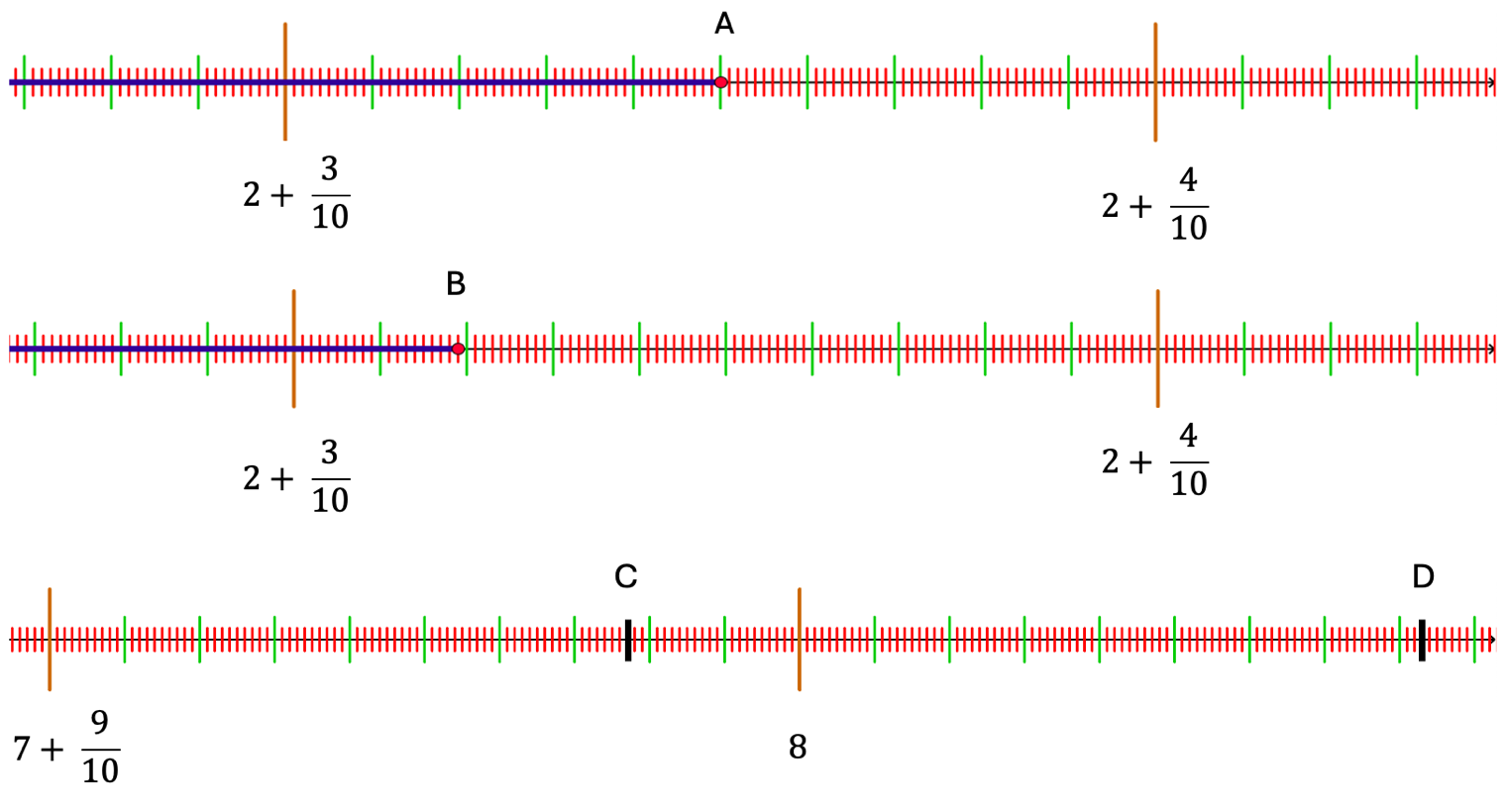 Exercice 3. Opérations.Consigne :  effectuer les opérations suivantes. Vous pouvez vous aider du matériel déjà utilisé en classe.  =                    ;      =                  ;                       =                      ;      =                   ;                   ;        =               ;     = 